<Project Name>Project Management Plan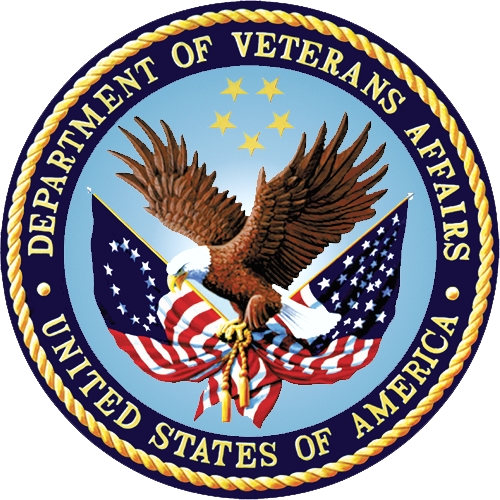 Department of Veterans Affairs<Month><Year>Version <#.#>This template contains a paragraph style called Instructional Text. Text using this paragraph style is designed to assist the reader in completing the document. Text in paragraphs added after this help text is automatically set to the appropriate body text level. For best results and to maintain formatting consistency, use the provided paragraph styles. Delete all instructional text before publishing or distributing the document. This template conforms to the latest Section 508 guidelines. The user of the template is responsible to maintain Section 508 conformance for any artifact created from this template.Revision HistoryNote: The revision history cycle begins once changes or enhancements are requested after the document has been baselined.Place latest revisions at top of table.The Revision History pertains only to changes in the content of the document or any updates made after distribution. It does not apply to the formatting of the template.Remove blank rows.Artifact RationaleThe Project Management Plan (PMP), according to the Guide to the Project Management Body of Knowledge (PMBOK®), is a formal, approved document used to guide both project execution and project control. The primary uses of the PMP are to document planning assumptions and decisions, facilitate communication among stakeholders, and document approved scope, cost, and schedule baselines. By showing the major products, milestones, activities and resources required on the project, it is also a statement of how and when a project's objectives are to be achieved. The project manager creates the PMP following input from the project team and key stakeholders. The plan should be agreed on and approved by at least the project team and its key stakeholders.The PMP is mandatory for all projects. While it is a project-level document, it should be updated as necessary, including for each increment.InstructionsThis template contains a style named Instructional Text. Text using this style is to only to provide guidance in completing the document – the final document should not contain Instructional Text. Text in paragraphs added after Instructional Text is automatically set to the appropriate body text style. For best results and to maintain formatting consistency: Use the provided paragraph stylesDelete all Instructional Text before finalizing the document, including these instructions.The following project types are required to complete this artifact. Exceptions are outlined where needed throughout the document.Table of Contents1.	Introduction	11.1.	Project Overview	11.2.	Scope Statements	11.3.	Goals and Objectives	11.4.	Stakeholders and Key Personnel	12.	Project Organization	13.	Acquisition Process	14.	Monitoring and Control Mechanisms	15.	Systems Security Plans and Requirements	16.	Work Breakdown Structure (WBS) and Schedule	27.	Project Success Criteria	28.	Communication Management Plan	29.	Risk Management Plan	210.	Software Configuration Management (SCM) Plan	211.	Training Plan	212.	Quality Assurance Plan	213.	Project Measurement Plan	213.1.	Description	313.2.	Performance Measurements	314.	Reference Materials	5Approval Signatures	615.	Project Plan Approval	6IntroductionThis PMP describes the project management processes that <name of project team/entity managing the project > will follow during execution of the <project name> project.  The project’s processes will align with plans and processes of the Project Management Accountability System (PMAS) Guide New processes will be defined for any management areas not covered by the PMAS Guide.  This PMP will govern the management practices across the life of the project.  As those practices evolve, this document will be updated to reflect the changes. Sections 1.1 – 1.4 may be able to reference the Business Requirements Document (BRD), Project Charter, and/or Integrated Project Team (IPT) Charter for their content.Project OverviewProvide an executive summary of the project objectives, the product to be delivered, major work activities, major work products, major milestones, required resources, and master high-level schedules and budget requirements. Scope StatementsSee project charter. Provide information on where it is locatedGoals and ObjectivesSee project charter.Stakeholders and Key PersonnelSee project charter.Project OrganizationSee project charter. Acquisition ProcessRefer the reader to the project’s Acquisition Plan or say there is no acquisition for the project.Monitoring and Control MechanismsThis project follows standard monitoring and control processes as defined in ProPath for risk management, requirements traceability, and operational readiness. If non-standard and/or additional monitoring and control mechanisms are used, include that information.Systems Security Plans and RequirementsSystem security plans and requirements will be developed as part of the project’s planning phase.Work Breakdown Structure (WBS) and ScheduleUse a scheduling tool to develop the project’s WBS and the related elements that support the project’s schedule and budget including the following:Task durations, dependencies, and resources, Project milestones (including PMAS milestones 0-4)Key increment deliverablesAttach the schedule as an appendix to this document and/or provide the location where the current schedule is kept.Project Success CriteriaSee project charter. Communication Management PlanSee the project’s communication plan. Provide information on where it is located.Risk Management PlanProvide information on how risks will be handled for this project and where to find this project’s risk registry.Software Configuration Management (SCM) PlanThis section applies to all software development projects. See the software configuration management plan. Provide information as to where it is located.Training PlanThe training plan will be developed during the planning and active stages of the project. Describe who you intend to train and for what purpose.Quality Assurance PlanThe Quality Assurance (QA) Plan details the overall approach to QA activities for a project. The plan documents how the project defines, implements, and assures quality during the software development process. The plan is also a communication vehicle for the entire project team, including the project manager, technical project manager, developers, test analysts, SQA analysts, technical writers, functional analysts, other project teams, and users. Depending on the size and complexity of the project, the PM can determine if a separate document is needed or if the information will be included in this section. If a separate document, refer the reader to its location.Project Measurement PlanIf this project is tracked in PMAS, then this section can include the statement, “Project measurement is defined and tracked in the PMAS dashboard. If this project is not tracked in PMAS, then complete sections 13.1 and 13.2.DescriptionDescribe the Project Measurement Plan for the project.  This includes:Measurement objectives that are derived from project requirements and objectives;Metrics that support the measurement objectives;Measurement data collection and storage procedures; andMeasurement data analysis and reporting procedures.Include how the information from the measurement data will be collected, analyzed, maintained, and reported.Performance Measurements Describe the performance measurements for the project.  Do not focus solely on cost (i.e., on budget) and time (i.e., on schedule) measurements, but rather on other measures that indicate how well the project or contract is meeting its objectives.  For software development projects, possible performance measures include changes to requirements, defects, rework, etc.  For non-software development projects or contracts, performance metrics would be very specific to the work products specified in the SOW.  The table below is an example of how the information can be described. Table 5: <Contract or Project Name> Performance MeasurementsReference MaterialsProvide a complete list of all documents and other sources referenced in the PMP including all referenced policies and procedures.Approval SignaturesThis section is used to document the approval of the Project Management Plan during the Formal Review.  The review should be ideally conducted face to face where signatures can be obtained ‘live’ during the review however the following forms of approval are acceptable: Physical signatures obtained face to face or via fax Digital signatures tied cryptographically to the signer /es/ in the signature block provided that a separate digitally signed e-mail indicating the signer’s approval is provided and kept with the documentThe following members of the governing Integrated Project Team (IPT) are required to sign. Please annotate signature blocks accordingly.PAO has additional approver language:Project Plan ApprovalThe signatures below indicate that the undersigned:Have reviewed the Project Plan.Have formally voiced applicable concerns to the PM.Concur that the Project Plan accurately represents their expectations and conditions required for the project.Are committed to providing the required resources.Are unaware of undocumented conditions that prevent the success of this project.REVIEW DATE: <date>SCRIBE: <name>Signed: _________________________________________________________________________Project Manager	DateSigned: _________________________________________________________________________Business Sponsor	Date See the Digital Signature Guide in the ProPath library for procedures to add digital signing capability to this form.Template Revision HistoryPlace latest revisions at top of table.The Template Revision History pertains only to the format of the template. It does not apply to the content of the document or any changes or updates to the content of the document after distribution.The Template Revision History can be removed at the discretion of the author of the document.Remove blank rows.DateVersionDescriptionAuthorActivityNew Capability (1)Feature Enhancement (2)Field Deployment (A)YesYesCloud/Web Deployment (B)YesYesMobile Application (C)YesYesNo.Measurement NameMeasurement ObjectiveMetric1.2.3.n.DateVersionDescriptionAuthorJune 20151.4Edited to conform with latest Section 508 guidelines and remediated with Common Look Office toolProcess ManagementMarch 20151.3Updates as per agreement at the February 2015 PMAS improvement lockdown meeting.Ott, MichelleNovember 20141.2Changed reference to AITC to CDCO,  updated to current Section 508 conformance guidelines, and remediated with Common Look Office toolProcess ManagementMarch 20131.1Formatted to current ProPath documentation standards and edited to conform with latest Alternative Text (Section 508) guidelinesProcess ManagementFebruary 20131.0Initial VersionPMAS Business Office